24. 09.2021. - SOCIJALIZACIJADanašnji zadatak je napraviti svoju komunikacijsku putovnicu uz pomoć koje ćemo se bolje upoznati! Ja ti šaljem svoju, pa na primjeru moje uz pomoć roditelja izradi svoju! Napravi svoju putovnicu i predstavi se!KAKO SE ZOVEM?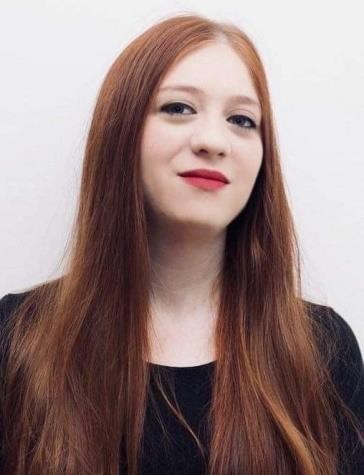 UČITELJICA NIKOLINA(moj crtež ili fotografija)NIKOLINAUČITELJICA NIKOLINA(moj crtež ili fotografija)KOLIKO IMAM GODINA?UČITELJICA NIKOLINA(moj crtež ili fotografija)29UČITELJICA NIKOLINA(moj crtež ili fotografija)GDJE ŽIVIM?UČITELJICA NIKOLINA(moj crtež ili fotografija)U ČAKOVCUUČITELJICA NIKOLINA(moj crtež ili fotografija)KOJE MI JE NAJDRAŽE JELO?UČITELJICA NIKOLINA(moj crtež ili fotografija)HAMBURGERUČITELJICA NIKOLINA(moj crtež ili fotografija)ŠTO VOLIM RADITI?UČITELJICA NIKOLINA(moj crtež ili fotografija)GLEDATI FILMOVEPJEVATISPAVATIUČITELJICA NIKOLINA(moj crtež ili fotografija)ŠTO JOŠ TREBAŠ ZNATI O MENI?UČITELJICA NIKOLINA(moj crtež ili fotografija)VOLIM ČOKOLADU I SLADOLED. VOLIM PLIVATI I ČITATI KNJIGE.UČITELJICA NIKOLINA(moj crtež ili fotografija)KAKO SE ZOVEM?(moj crtež ili fotografija)KOLIKO IMAM GODINA?(moj crtež ili fotografija)GDJE ŽIVIM?(moj crtež ili fotografija)KOJE MI JE NAJDRAŽE JELO?(moj crtež ili fotografija)ŠTO VOLIM RADITI?(moj crtež ili fotografija)ŠTO JOŠ TREBAŠ ZNATI O MENI?(moj crtež ili fotografija)